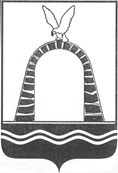 АДМИНИСТРАЦИЯ ГОРОДА БАТАЙСКАПОСТАНОВЛЕНИЕот 13.12.2021_ № 2577г. БатайскО внесении изменений в постановление Администрациигорода Батайска от 20.12.2016 № 2269В целях сохранения кадрового потенциала, обеспечения дифференциации должностных окладов (ставок заработной платы), исходя из более полного учета сложности труда работников и с целью приведения деятельности ЕДДС-112 в соответствие с ГОСТ 22.7.01-2021 «Безопасность в чрезвычайных ситуациях. Единая дежурно-диспетчерская служба. Основные положения», руководствуясь постановлением Администрации города Батайска от 14.06.2016 № 1160 «О системе оплаты труда работников муниципальных бюджетных, автономных и казенных учреждений города Батайска», Администрация города Батайска постановляет:1. Внести изменения в приложение к постановлению Администрации города Батайска от 20.12.2016 № 2269 «Об утверждении Положения об оплате труда работников муниципального бюджетного учреждения «Управление гражданской защиты города Батайска» согласно приложению к настоящему постановлению.2. Настоящее постановление вступает в силу со дня его официального опубликования, но не ранее 01.01.2022 года.		3. Контроль за исполнением настоящего постановления возложить на первого заместителя главы Администрации города Батайска Волошина Р.П.Постановление вноситМБУ «Управление гражданскойзащиты города Батайска»Изменения, вносимые в приложение к постановлению Администрации города Батайска от 20.12.2016 № 2269 «Об утверждении Положения об оплате труда работников муниципального бюджетного учреждения «Управление гражданской защиты города Батайска»Пункт 2.2. изложить в следующей редакции:«2.2. Размеры должностных окладов работников устанавливаются на основе отнесения занимаемых ими должностей к соответствующим профессиональным квалификационным группам, утвержденными приказом Министерства здравоохранения и социального развития Российской Федерации от 27.05.2008 № 242н «Об утверждении профессиональных квалификационных групп должностей работников, осуществляющих деятельность в области гражданской обороны, защиты населения и территорий от чрезвычайных ситуаций природного и техногенного характера, обеспечения пожарной безопасности и безопасности людей на водных объектах».2.2.1. Минимальные размеры должностных окладов работников, устанавливаются на основе профессиональных квалификационных групп должностей и в соответствии с постановлением Администрации города Батайска от 14.06.2016 № 1160 «О системе оплаты труда работников муниципальных бюджетных, автономных и казенных учреждений города Батайска»:2.2.2. Профессиональная квалификационная группа «Должности служащих третьего уровня»:2.2.3. Профессиональная квалификационная группа «Должности служащих четвертого уровня»:2.2.4. Общеотраслевые профессии рабочих «первого уровня»:»Пункт 5.1. изложить в следующей редакции:«5.1. Размер должностного оклада руководителя учреждения устанавливается на основе отнесения возглавляемого им учреждения к квалификационной группе:»Начальник общего отделаАдминистрации города Батайска				         В.С. МирошниковаГлава Администрациигорода БатайскаГ.В. ПавлятенкоПриложениек постановлениюАдминистрациигорода Батайскаот 13.12.2021 № 2577оКвалификационный уровеньНаименования должностейДолжностной 
оклад, рублей123«Общеотраслевые должности служащих второго уровня»«Общеотраслевые должности служащих второго уровня»«Общеотраслевые должности служащих второго уровня»1-й квалификационный уровеньОперативный дежурный6448,02-й квалификационный уровеньДолжности служащих первого квалификационного уровня, по которым устанавливается производное должностное наименование "старший"6765,04-й квалификационный уровеньМеханик6448,0«Общеотраслевые должности служащих третьего уровня»«Общеотраслевые должности служащих третьего уровня»«Общеотраслевые должности служащих третьего уровня»2-йквалификационныйуровеньСпециалист группы обеспечения6765,04-йквалификационный уровеньВедущий инженер (всех наименований и специальностей)7454,05-йквалификационный уровеньГлавный специалист7827,0Квалификационный уровеньНаименования должностейДолжностной 
оклад, рублей1233-йквалификационный уровеньСпасатель7101,03-йквалификационный уровеньСпасатель 3 класса7444,03-йквалификационный уровеньСпасатель 2 класса7827,03-йквалификационный уровеньСпасатель 1 класса8215,0Квалификационный уровеньНаименования должностейДолжностной 
оклад, рублей1231-йквалификационный уровеньНачальник отдела8630,01-йквалификационныйуровеньНачальник группы8630,03-й квалификационный уровеньНачальник аварийно-спасательного формирования, отряда9062,0Квалификационный уровеньНаименования должностейДолжностной 
оклад, рублей123«Общеотраслевые профессии рабочих первого уровня»«Общеотраслевые профессии рабочих первого уровня»«Общеотраслевые профессии рабочих первого уровня»1-йквалификационный уровень1-й квалификационный разряд:Уборщик служебных помещений4168,02-йквалификационный уровень6-й квалификационный разряд: водитель автомобиля5244,0Квалификационная группаТип (вид) учрежденияДолжностной 
оклад, рублейIIIУчреждения по предупреждению и ликвидации чрезвычайных ситуаций, обеспечению безопасности в чрезвычайных ситуациях16056,0